The Mobility Fund for CSO Experts in the Black Sea Region - APPLICATION FORM -Applications (max. 4 pages) must be written in English and sent by e-mail at: fond.romania@gmail.com Information about the applicant*:* The personal data provided in the above-mentioned section will be stored and processed by the Romanian NGDO Platform – FOND only for selection purposes, in accordance with the General Data Protection Regulation (GDPR) 2016/679. During the selection process, FOND Romania will share any given personal data with the Selection Committee (composed of members of the project team, FOND Board and Black Sea NGO Forum Advisory Group), as well as the donor. Information regarding the seminar/ workshop/ working meeting/ study visit you are planning to attenD:Information about the requested financial support:DOCUMENTS TO ATTACH TO THIS FORM AND TO INCLUDE IN THE APPLICATION (without these documents, the application form will not be taken into consideration): The agenda of the seminar/ workshop/ working meeting/ study visit; The CV of the applicant;A motivation letter explaining the relevance of the application for the objective of the Mobility Fund, the involvement of the applicant in the proposed activity and future plans for follow-up, as well as potential coordination with the Black Sea NGO Forum. Please note that all application documents should be written in English. SIGNATURE OF THE APPLICANT** ______________________________DATE _________________________________________________** By signing this application form to The Mobility Fund for CSO Experts in the Black Sea Region, the applicant takes full responsibility for respecting the funding conditions mentioned in the document “Mobility Fund – Funding Guidelines”, as well as give his/hers consent to FOND for storing and processing the data provided as mentioned above.______________________This activity is part of the project „Building CSO Capacity for Regional Cooperation within the Black Sea Region”, implemented by the Romanian NGDO Platform – FOND and funded by the European Union for the next three years, for the period January 2019 – December 2021. 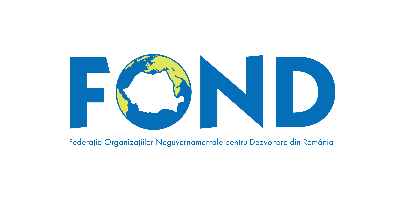 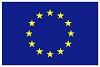 First name:Last name (Family name):Contact data (telephone, e-mail, address):Organization & Position:Website:Areas of expertise (of the NGO and of the applicant):Title:Objectives:Organizer (including contact data):Date and place of the activity:Applicant’s active involvement in the activity:Estimated results:Synergies with other projects/ initiatives (if applicable): Planned follow-up/ multiplication of the activity at regional level, as well as potential coordination with the Black Sea NGO ForumInternational transport (in case of a plane ticket, please specify the approx. date of departure / arrival and the route):Only economy / 2nd class plane or train tickets will be purchased / reimbursed.Max. 400 Euro  Accommodation:(please specify the number of nights ):Max. 90 Euro/ night x max. 4 nightsOthers (local transport, meals):Max. 35 Euro/per day x max. 4 days (please note this will not be a per diem, incurrent costs will be reimbursed based on supporting fiscal documents provided – receipts, bus tickets etc).